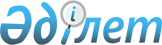 Об оказании ежемесячной материальной помощи
					
			Утративший силу
			
			
		
					Постановление Курмангазинского районного акимата Атырауской области от 29 мая 2012 года № 185. Зарегистрировано Департаментом юстиции Атырауской области 12 июня 2012 года № 4-8-228. Утратило силу - постановлением Курмангазинского районного акимата Атырауской области от 19 февраля 2013 года № 103

      Сноска. Утратило силу - постановлением Курмангазинского районного акимата Атырауской области от 19.02.2013 № 103.

      В соответствии со статьей 31 Закона Республики Казахстан от 23 января 2001 года "О местном государственном управлении и самоуправлении в Республике Казахстан", статьей 20 Закона Республики Казахстан от 28 апреля 1995 года "О льготах и социальной защите участников, инвалидов Великой Отечественной войны и лиц, приравненных к ним", и с решением районного маслихата от 14 декабря 2011 года №  452-ХХХХIV "О районном бюджете на 2012-2014 годы" акимат районаПОСТАНОВЛЯЕТ:



      1. Оказать ежемесячную материальную помощь следующим категориям граждан в размере 3158 (три тысячи сто пятьдесят восемь) тенге:



      1) участникам и инвалидам Великой Отечественной войны;



      2) супругам (супругу) погибших военнослужащих в годы Великой Отечественной войны не вступивших в повторный брак;

      3) военнообязанным, призывавшиеся на учебные сборы и направлявшиеся в Афганистан в период ведения боевых действий;

      4) семьям, военнослужащих, погибших (пропавших без вести) или умерших вследствие ранения, контузии или увечья, заболевания, полученных в период боевых действий в Афганистане.



      2. Контроль за исполнением настоящего постановления возложить на заместителя акима района Муфтах А.



      4. Настоящее постановление вводится в силу со дня государственной регистрации в органах юстиции, вводится в действие по истечении десяти календарных дней после дня его первого официального опубликования и распространяется на правовые отношения, с 1 января 2012 года.      Аким района                                Такешев А.
					© 2012. РГП на ПХВ «Институт законодательства и правовой информации Республики Казахстан» Министерства юстиции Республики Казахстан
				